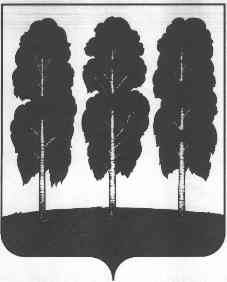 ДУМА БЕРЕЗОВСКОГО РАЙОНАХАНТЫ-МАНСИЙСКОГО АВТОНОМНОГО ОКРУГА – ЮГРЫ РЕШЕНИЕот 30 января 2023 года		                                                                        № 191пгт. БерезовоО внесении изменений в приложение к решению Думы Березовского района от 12 декабря 2022 года № 168 «О прогнозном плане (программе) приватизации муниципального имущества Березовского района на 2023 год и плановый период 2024-2025 годы»(признан утратившим силу решением Думы района от 13 ноября 2023 года № 290)В соответствии с пунктом 2.6. приложения к решению Думы Березовского района от 05 июня 2014 года № 459 «Об утверждения Положения о порядке планирования и принятия решений об условиях приватизации имущества, находящегося в собственности муниципального образования Березовский район», рассмотрев представленное комитетом по земельным ресурсам и управлению муниципальным имуществом администрации Березовского района дополнение в прогнозный план (Программу) приватизации муниципального имущества Березовского района на 2023 год и основных направлениях приватизации муниципального имущества Березовского района на 2024-2025 годы»,Дума района РЕШИЛА:Внести в приложение к решению Думы Березовского района от                            12 декабря 2022 года № 168 «О прогнозном плане (программе) приватизации муниципального имущества Березовского района на 2023 год и плановый период 2024-2025 годы» следующие изменения:в статье 3:таблицу 3.2. Объекты движимого имущества дополнить строками               3-12 следующего содержания:«».Опубликовать решение в газете «Жизнь Югры» и разместить на официальном веб-сайте органов местного самоуправления Березовского района.Настоящее решение вступает в силу после его подписания.Исполняющий обязанностипредседателя Думы Березовского района	                                                                    Л.Л.Обухович3Автобус ПАЗ 320538-70,                            VIN X1M3205CZB0006055, год изготовления 2011, модель № двигателя 523400 В1007646, шасси (рама) № отсутствует, кузов № Х1M3205CZB0006055, цвет желтый, мощность двигателя л.с. (кВт) 124 (91,2), рабочий объем двигателя               куб. см. 4670, тип двигателя бензиновый, разрешенная максимальная масса кг. 6500, масса без нагрузки кг. 5310, изготовитель ТС: ООО «Павловский автобусный завод», государственный регистрационный знак BB 505/86.Балансовая стоимость1 570 000,00аукционI полугодие4Автобус УРАЛ 32551-0010-01,                   VIN X1Р32551041303084, год изготовления 2004, модель № двигателя 238М2-26 40222398, шасси (рама) № 43200041303084, кузов № 4320004004835, цвет оранжевый, мощность двигателя л.с. (кВт) 240 (176,5), рабочий объем двигателя               куб. см. 14860, тип двигателя дизельный, разрешенная максимальная масса кг. 12220, масса без нагрузки кг. 10495, изготовитель ТС: УРАЛАЗ/УРАЛЬСКИЙ АВТОМ.ЗАВОД, государственный регистрационный знак АК 237/86.Балансовая стоимость1 810 943,39аукционI полугодие5Автобус УРАЛ 32551-0010-01,                   VIN Х1Р32551051308661, год изготовления 2002, модель № двигателя 238М2-26 50246567, шасси (рама) № Х1Р32551051308661, кузов № 43200050003178, цвет синий, мощность двигателя л.с. (кВт) 240 (176,5), рабочий объем двигателя               куб. см. 14860, тип двигателя дизельный, разрешенная максимальная масса кг. 12220, масса без нагрузки кг. 10495, изготовитель ТС: УРАЛАЗ/УРАЛЬСКИЙ АВТОМ.ЗАВОД, государственный регистрационный знак АТ 873/86Балансовая стоимость2 020 943,39аукционI полугодие6Автобус КАВЗ 422430,                              VIN Х1Е42243030000361, год изготовления 2003, модель № двигателя 238М2-26 30179939, шасси (рама) № 43200031293780, кузов № 30000361, цвет желтый, мощность двигателя л.с. (кВт) 180,1 (132,5), рабочий объем двигателя куб. см. 1150, тип двигателя дизельный, разрешенная максимальная масса кг. 12250, масса без нагрузки кг. 9930, изготовитель ТС: ОАО Курганский автобусный завод, государственный регистрационный знак АТ 863/86Балансовая стоимость1 733 943,39аукционI полугодие7Автобус ПАЗ 3237-01,                               VIN X1M32370А80000260, год изготовления 2008, модель № двигателя ISBE 150 31 21810546, шасси (рама) № отсутствует, кузов № X1M32370А80000260, цвет бело-зеленый, мощность двигателя л.с. 150, рабочий объем двигателя куб. см. 3920, тип двигателя дизельный, разрешенная максимальная масса кг. 10250, масса без нагрузки кг. 6500, изготовитель ТС: ООО «Павловский автобусный завод», государственный регистрационный знак ВА 815/86 Балансовая стоимость3 450 000,00аукционII полугодие8Автобус ПАЗ 3237-03,                               VIN X1M32370С90000007, год изготовления 2003, модель № двигателя 4ISBе 185В 69505532, шасси (рама) № отсутствует, кузов № X1M32370С90000007, цвет белый, мощность двигателя л.с. 185, рабочий объем двигателя куб. см. 4500, тип двигателя дизельный, разрешенная максимальная масса кг. 10250, масса без нагрузки кг. 6500, изготовитель ТС: ООО «Павловский автобусный завод», государственный регистрационный знак ВВ 260/86Балансовая стоимость4 170 600,00аукционII полугодие9Автобус ПАЗ 3237-03,                                 VIN X1M32370С90000005, год изготовления 2009, модель № двигателя 4ISBе 185В 69504631, шасси (рама) № отсутствует, кузов № X1M32370С90000005, цвет белый, мощность двигателя л.с. 185, рабочий объем двигателя куб. см. 4500, тип двигателя дизельный, разрешенная максимальная масса кг. 10250, масса без нагрузки кг. 6500, изготовитель ТС: ООО «Павловский автобусный завод», государственный регистрационный знак ВВ 261/86Балансовая стоимость4 170 600,00аукционII полугодие10Автобус КАВЗ 423800,                               VIN Х1Е42380060000076, год изготовления 2006, модель № двигателя EQB 210-20 69383049, шасси (рама) № отсутствует, кузов № Х1Е42380060000076, цвет белый, мощность двигателя л.с. 210, рабочий объем двигателя куб. см. 5900, тип двигателя дизельный, разрешенная максимальная масса кг. 11040, масса без нагрузки кг. 8080, изготовитель ТС: ООО «КАВЗ», государственный регистрационный знак АХ 138/86Балансовая стоимость2 500 943,39аукционII полугодие11Автобус КАВЗ 4238-02,                              VIN Z7N423802В0001952, год изготовления 2011, модель № двигателя 6ISBe 210 87234182, шасси (рама) № отсутствует, кузов № Z7N423802В0001952, цвет белый, мощность двигателя л.с. 210, рабочий объем двигателя куб. см. 6700, тип двигателя дизельный, разрешенная максимальная масса кг. 12250, масса без нагрузки кг. 8435, изготовитель ТС: ООО «КАВЗ», государственный регистрационный знак ВВ 508/86 Балансовая стоимость3 600 000,00аукционII полугодие12Автобус КАВЗ 4238-42,                             VIN Z7N423842E0002926, год изготовления 2014, модель № двигателя 6ISBe4 210В 86036769, шасси (рама) № отсутствует, кузов № Z7N423842E0002926, цвет белый, мощность двигателя л.с. (кВт) 197,2 (145), рабочий объем двигателя куб. см. 6700, тип двигателя дизельный, разрешенная максимальная масса кг. 12600, масса без нагрузки кг. 8435, изготовитель ТС: ООО «КАВЗ», государственный регистрационный знак Р 451 ВН/186Балансовая стоимость3 726 511,29аукционII полугодие